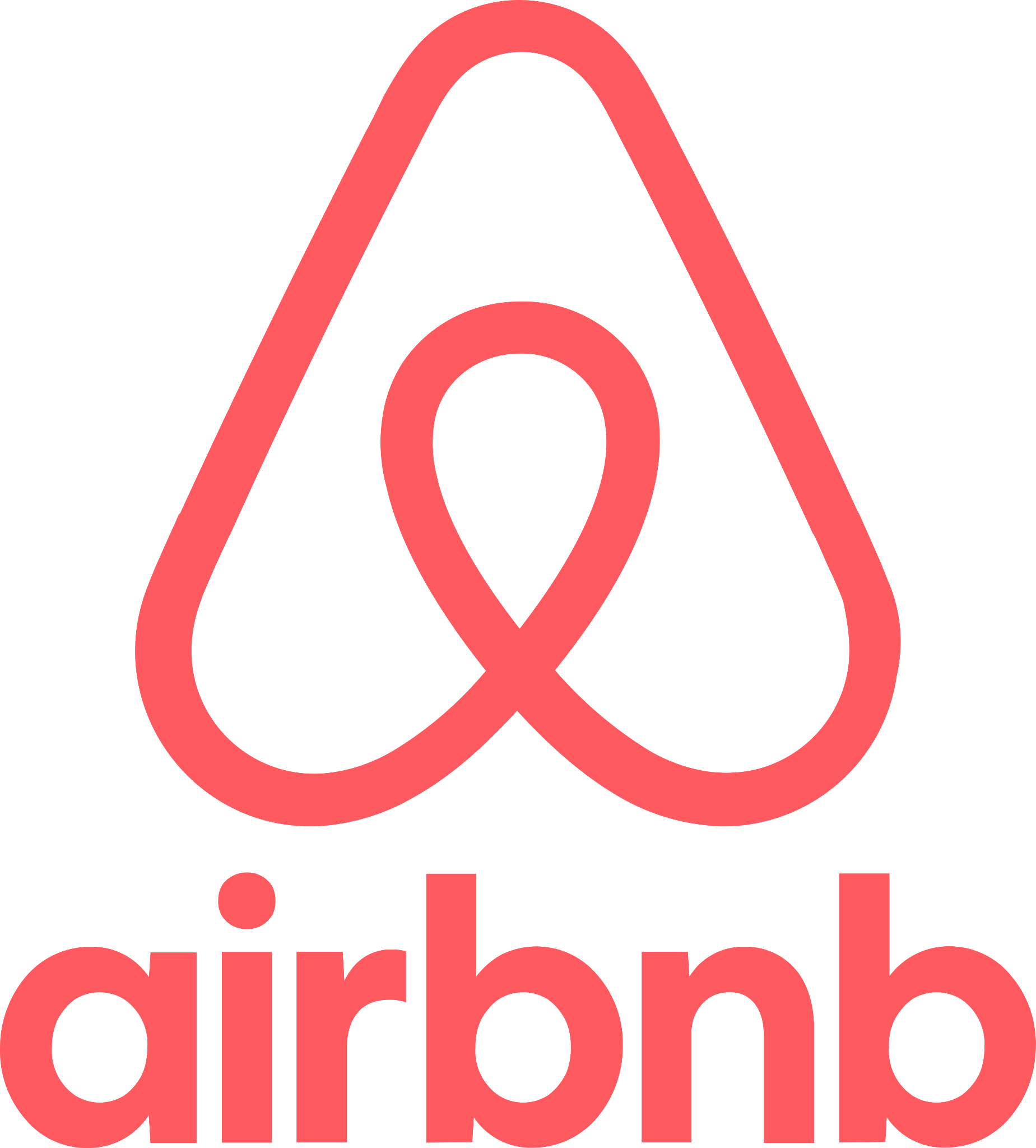 La Secretaría de Turismo de Sonora y Airbnb firman acuerdo para fomentar el turismo responsableHermosillo, Sonora; 9 de noviembre de 2022.- Con el objetivo de promover el turismo responsable en los destinos y ciudades de Sonora, la Secretaría de Turismo estatal y la plataforma digital Airbnb, firmaron un Memorándum de Entendimiento (MOU, por sus siglas en inglés). Tras una reunión de trabajo encabezada por el gobernador, Alfonso Durazo Montaño, con directivos de la empresa que opera la plataforma, la secretaria de Turismo, Célida López Cárdenas señaló la importancia del trabajo en conjunto entre el sector público y el privado. “El compromiso de actores como Airbnb fomenta el turismo responsable, beneficia directamente a la mayoría de las familias sonorenses, genera mayor desarrollo económico en el estado y ayuda a posicionar a Sonora como un destino turístico de preferencia, pero también cumple su compromiso por contribuir, como el resto de los prestadores de servicios de hospedaje, para la contribución del impuesto de hospedaje que permite mayor promoción de los destinos turísticos de Sonora”, aseguró.Por su parte, Jorge Balderrama, director de Asuntos Públicos para México, Centroamérica y el Caribe de Airbnb, celebró la alianza con el del Gobierno de Sonora.  “Es un esfuerzo de cooperación integral que demuestra el compromiso de Airbnb con las autoridades y la sociedad sonorense. Estamos convencidos de que este es el camino para seguir generando valor en beneficio de los destinos de Sonora y de todo México”, señaló.La alianza integral prevé la creación de campañas de promoción para difundir los atractivos turísticos del estado y resaltar la responsabilidad de viajeros nacionales e internacionales en su preservación. Además, contempla el desarrollo de un portal estadístico exclusivo para el estado a fin de compartir información con la Secretaría de Turismo con el fin de conocer las nuevas tendencias en la industria. Gracias a esta colaboración, desde el primero de julio, a través de esta plataforma, se empezó a retener el impuesto sobre hospedaje en todas las reservaciones que se realizan en el estado. Esto contribuirá a fortalecer a las comunidades locales a través del desarrollo turístico responsable.Adicionalmente, dentro de la comunidad de anfitriones en Sonora, se buscará desarrollar un programa para impulsar, a través de Airbnb, la oferta turística del estado, así como los servicios de Mipymes turísticas locales.###Descargo de responsabilidad
Esta nota de prensa está destinada a los periodistas. Todos los espacios y experiencias a los que se hace referencia en esta nota tienen la intención de inspirar e ilustrar. Airbnb no recomienda ni respalda ningún anuncio específico de los espacios y experiencias disponibles en su plataforma. Las descripciones de los espacios han sido obtenidas de los anuncios publicados en la plataforma Airbnb.

Este comunicado alienta los viajes seguros y responsables. Los requisitos para viajes locales e internacionales y los lineamientos de salud varían con frecuencia. Por favor, revisa las restricciones de tu país antes de reservar tu viaje a través de la plataforma Airbnb. Acerca de AirbnbAirbnb nació en 2007, cuando dos anfitriones  dieron la bienvenida a tres huéspedes en su casa de San Francisco, y desde entonces ha crecido a más de 4 millones de anfitriones que han recibido a más de mil millones de invitados en casi todos los países del mundo. Diariamente, los anfitriones ofrecen estadías y actividades únicas que permiten a los huéspedes conectar con el resto del mundo y explorarlo de una forma más auténtica.CONTACTO PARA PRENSAAndrea Echavarría | Travel Business Managerandrea.echavarria@another.co Melissa Aladro | PR Manager melissa.aladro@another.co Natalia Ruiz | PR Expert natalia.ruiz@another.co 